КолледжиКГКП «Павлодарский колледж сферы обслуживания»КГКП «Павлодарский колледж строительства и коммунального хозяйства» КГКП «Экибастузский строительно-технический колледж»КГКП «Павлодарский колледж технического сервиса»КГКП «Павлодарский железнодорожный колледж»КГКП «Павлодарский колледж цветной металлургии»КГКП «Актогайский аграрно-технический колледж»КГКП «Павлодарский  монтажный колледж»КГКП «Качирский аграрно-технический колледж»КГКП «Майский аграрно-технический колледж»КГКП «Лебяжинский аграрно-технический колледж»КГКП «Павлодарский колледж сервиса и питания» КГКП «Баянаульский аграрно-технический колледж»КГКП «Павлодарский колледж автомобильного транспорта»КГКП «Экибастузский горно-технический колледж им.К.Пшенбаева»КГКП «Аксуский колледж черной металлургии»КГКП «Железинский аграрно-технический колледж»КГКП «Иртышский аграрно-технический колледж»КГКП «Щербактинский аграрно-технический колледж»КГКП «Успенский аграрно-технический колледж»КГКП «Павлодарский колледж транспорта и коммуникаций»КГКП «Павлодарский технологический колледж»КГКП «Павлодарский педагогический колледж имени Б. Ахметова»КГКП «Павлодарский машиностроительный колледж»КГКП «Красноармейский аграрно-технический колледж»КГКП «Аксуский колледж имени Жаяу Мусы»КГКП «Павлодарский медицинский колледж»КГКП «Экибастузский медицинский колледж»КГКП «Екибастузский политехнический колледж»ГУ «Музыкальный колледж – музыкальная школа-интернат для одарённых детей»КГКП «Павлодарский бизнес-колледж»КГКП «Павлодарский химико-механический колледж»Негосударственное учреждение «Павлодарский политехнический колледж»Учреждение образования «Павлодарский экономический колледж Казпотребсоюза»Образовательное учреждение «Павлодарский художественный колледж»Некоммерческое образовательное учреждение «Павлодарский гуманитарно-педагогический колледж»Учреждение «Павлодарский технико-экономический колледж»Учреждение «Павлодарский нефтегазовый колледж»Учреждение организация образования «Павлодарский инновационный многопрофильный колледж»Частное учреждение «Павлодарский колледж управления»ТОО «Колледж Инновационного Евразийского университета»Учреждение «Колледж информационных технологий и бизнеса»Частное учреждение Организация Образования «Колледж Кайнар»ТОО «Экибастузский Колледж Инновационного Евразийского Университета»НУО «Екибастузский колледж инженерно-технического института имени академика К.Сатпаева»                                  ТОО «Екибастузский гуманитарно-технический колледж»Учреждение образования «Павлодарский инновационный технический колледж» НОУ «Павлодарский гуманитарный колледж»г. Павлодарул. Ломова, 180/7тел. 8 (7182) 60-14-11Директор:Кармалысова Наталья МихайловнаСпециальности:Парикмахерское искусство и декоративная косметикаШвейное производство и моделирование одеждыОбщая площадь:Общая площадь - 2317 м2, площадь учебных кабинетов – 590,64 м2, площадь учебных мастерских – 593,4 м2Учебно-материальная база:7 учебных кабинетов для теоретического обучения; 7 учебно-производственных мастерских, один компьютерный класс 10+1, 111 единиц швейного оборудования, парогенераторы; 3 комплекта современного оборудования для парикмахерских цехов; 7 мультимедийных проекторов, 2 интерактивные доски; Гимнастический зал: силовой тренажер -2, беговая дорожка – 2, велотренажер-2, теннисный стол-4. Лыжная база.Инженерно-педагогический состав:Всего  31 чел., из них высшую и первую категории имеют 17 человек (55%)Наличие библиотеки:Библиотечный фонд – 20871 экземпляровг.Павлодарул.Ломова, 164 тел.60-14-04 Директор:Штаева Марина КазизовнаСпециальности:Строительство и эксплуатация зданий и сооружений  Техническое обслуживание, ремонт и эксплуатация автомобильного транспорта Сварочное дело Общая площадь:Общая площадь -7524 кв.м, главный корпус А: 1918,3 кв.м, спортивный зал-274,2 кв.м, актовый зал 217,9 кв.м, столовая 232,6 кв.м, Учебный корпус А-2: 1499,5 кв.м, слесарная мастерская 141,6 кв.м, мастерская штукатурных, облицовочных, малярных работ 154,7 кв.м, мастерская сварочных работ 149,4 кв.м, мастерская каменных работ 96,1 кв.м, мастерская плотнично-столярных работ 318,7/105,5 кв.м, мастерская плотнично-столярных работ  65 кв.м, мастерская по сухому методу строительства 51,9 кв.мУчебно-материальная база:Учебный корпус состоит из 19 учебных кабинетов для теоретического обучения (по спец., дисциплинам 5 каб., по общеобразовательным дисциплинам 12 каб. компьютерных классов 2, с выходном в интернет) 7 учебно -производственных мастерских; 75 единиц станочного и другого учебно – производственного оборудования; столовая; спортивный зал; актовый зал; стадион; тир Инженерно-педагогический состав:Всего:41 человек, из них высшую и первую категории имеют 21 человек (51%)Наличие столовой:На 200 посадочных местНаличие библиотеки:Библиотечный фонд – 21840 экземпляров г.Экибастузул.Машхур Жусупа 109тел. 8 (7187) 75-01-60Директор:Нармагамбетова Жамал Ералыновнаг.Экибастузул.Машхур Жусупа 109тел. 8 (7187) 75-01-60Специальности:Строительство и эксплуатация зданий и сооруженийСварочное делоОрганизация питанияТехническое обслуживание, ремонт и эксплуатация автомобильного транспортаМонтаж и эксплуатация внутренних санитарно-технических устройств, вентиляции и инженерных системТехническая эксплуатация дорожно-строительных машинДизайнг.Экибастузул.Машхур Жусупа 109тел. 8 (7187) 75-01-60Общая площадь:Общая площадь - 7552,5  кв.м.г.Экибастузул.Машхур Жусупа 109тел. 8 (7187) 75-01-60Учебно-материальная база:Имеется 30 учебных кабинетов, в том числе 4 кабинета оснащены компьютерами, 6 учебно-производственных мастерских, 3 лаборатории,  актовый зал на 300 посадочных мест, медицинский пункт, спортивный зал площадью 272 кв.м., футбольное поле площадью 480кв.м.г.Экибастузул.Машхур Жусупа 109тел. 8 (7187) 75-01-60Инженерно-педагогический состав:Всего - 47 человек, из них высшую и первую категории имеют – 13 (30%).г.Экибастузул.Машхур Жусупа 109тел. 8 (7187) 75-01-60Наличие столовой:на 120 местг.Экибастузул.Машхур Жусупа 109тел. 8 (7187) 75-01-60Наличие библиотеки:Библиотечный фонд насчитывает 18512 экземпляровг. Павлодар        ул.Украинская, 38т. 51-51-58, 51-63-98Директор:Аяганов Максут Даукеновичг. Павлодар        ул.Украинская, 38т. 51-51-58, 51-63-98Специальности:ЭлектрогазосварщикСтаночник широкого профиля.Слесарь по ремонту автомобилейг. Павлодар        ул.Украинская, 38т. 51-51-58, 51-63-98Общая площадь:Общая площадь – 6189,2 кв.м.,  учебный корпус №1–_1785,6 кв.м. учебный корпус №2 -1347,6 кв.м.,  общежитие  - 1373,4 кв.м., учебные мастерские – 1579,5кв.м., столовая – 144,5 кв.м, спортивный зал – 246 кв.мг. Павлодар        ул.Украинская, 38т. 51-51-58, 51-63-98Учебно-материальная база:Кабинетов теоретического обучения - 15, учебно-производственные мастерские - 1, компьютерные классы - 1,  спортивный и актовый залы - 2, актовый зал и 1 общежитие.г. Павлодар        ул.Украинская, 38т. 51-51-58, 51-63-98Инженерно-педагогический состав:Всего - 22 человека, из них имеют высшую и первую категории –7 (32 %)г. Павлодар        ул.Украинская, 38т. 51-51-58, 51-63-98Наличие общежития:на 60 местг. Павлодар        ул.Украинская, 38т. 51-51-58, 51-63-98Наличие столовой:на 90 местг. Павлодар        ул.Украинская, 38т. 51-51-58, 51-63-98Наличие библиотеки:Библиотечный фонд насчитывает 17967 экземпляра, электронных учебников – 27г. Павлодарул. Чкалова,134тел: 50-57-33, 50-64-25Директор:Губин Николай Евгеньевичг. Павлодарул. Чкалова,134тел: 50-57-33, 50-64-25Специальности:Эксплуатация, ремонт и техническое обслуживание подвижного состава железных дорогАвтоматика, телемеханика и управление движением на железнодорожном транспортеОрганизация перевозок и управление движением на железнодорожном транспортег. Павлодарул. Чкалова,134тел: 50-57-33, 50-64-25Учебно-материальная база:Имеется 10 учебных кабинетов для теоретического обучения; 2 учебно-производственные мастерские, 2 цеха (слесарный, электромонтажный) 1 компьютерный класс; 10 - единиц станочного оборудования, спортивный зал, библиотека, столовая на 120 посадочных мест, библиотека с общим фондом 25053 единиц.г. Павлодарул. Чкалова,134тел: 50-57-33, 50-64-25Инженерно-педагогический состав:Всего-36 человек, из них имеют высшую и первую категорию – 10 человек (28%).г. Павлодарул. Чкалова,134тел: 50-57-33, 50-64-25Наличие столовой:на 150 местг. Павлодарул. Чкалова,134тел: 50-57-33, 50-64-25Наличие библиотеки:Библиотечный фонд насчитывает 25053 экземпляров, электронных учебников – 58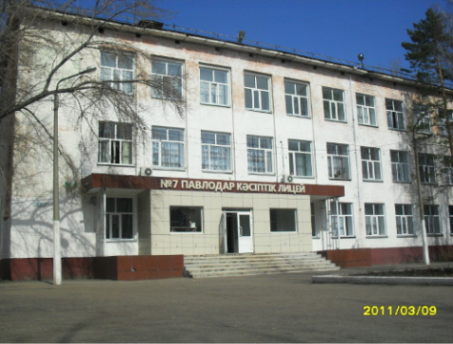 г. Павлодарул. Ломова 162тел/факс: 60-65-64, 60-65-73Директор:Болдашевский Александр Васильевичг. Павлодарул. Ломова 162тел/факс: 60-65-64, 60-65-73Специальности:Сварочное дело Электромеханическое оборудование в промышленности Эксплуатация машин и оборудования промышленностиТокарное дело и металлообработкаМеханообработка, контрольно-измерительные приборы и автоматика в машиностроенииМеталлургия цветных металловг. Павлодарул. Ломова 162тел/факс: 60-65-64, 60-65-73Общая площадь:Главный учебный корпус «А» - 2475,1 м2Корпус «Б» - 1366,0 м2Производственные мастерские - 1522,7 м2г. Павлодарул. Ломова 162тел/факс: 60-65-64, 60-65-73Учебно-материальная база:22 учебных кабинета для теоретического обучения и 10 учебно-производственных мастерских (лаборатория КИПиА, лаборатория электролизников, токарный цех, 2 слесарных цеха, цех электрооборудования, электромонтажный цех, цех аппаратчиков гидрометаллургов), медпункт, 3 компьютерных классов, спортивный зал, актовый зал.г. Павлодарул. Ломова 162тел/факс: 60-65-64, 60-65-73Инженерно-педагогический состав:Всего – 56 преподавателей, из них имеют высшую и первую категорию – 31, что составляет 55,3%г. Павлодарул. Ломова 162тел/факс: 60-65-64, 60-65-73Наличие столовой:на 120 местг. Павлодарул. Ломова 162тел/факс: 60-65-64, 60-65-73Наличие библиотеки:Библиотечный фонд насчитывает 26066 экземпляров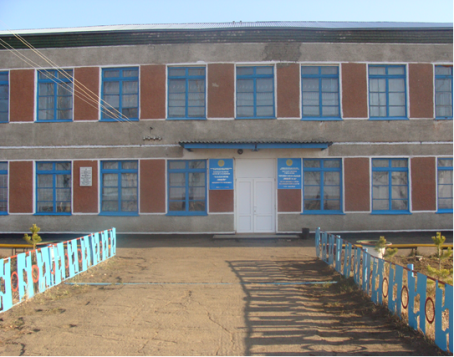 Актогайский районс. Коктобеул. Титова, 5тел.факс: 8 (71841) 24-1-51Директор:Карагужинов Даурбек КаримовичАктогайский районс. Коктобеул. Титова, 5тел.факс: 8 (71841) 24-1-51Специальности:Фермерское хозяйствоОрганизация питанияАктогайский районс. Коктобеул. Титова, 5тел.факс: 8 (71841) 24-1-51Общая площадь:Общая площадь  - 2881,2 кв.м. Актогайский районс. Коктобеул. Титова, 5тел.факс: 8 (71841) 24-1-51Учебно-материальная база:Кабинетов теоретического обучения - 14       Учебно-производственные мастерские - 3                      Лаборатории -1                                                                          авто полигон – 1                             Компьютерных классов - 2                                                      Спортивный зал  - 1Актовый зал -1Имеются единицы станочного и другого учебно-производственного оборудования.Актогайский районс. Коктобеул. Титова, 5тел.факс: 8 (71841) 24-1-51Инженерно-педагогический состав:Всего: 24 чел., из них имеют высшую категорию- 5 чел., первую категорию - 4 чел (39%).Актогайский районс. Коктобеул. Титова, 5тел.факс: 8 (71841) 24-1-51Наличие общежития:на 100 местАктогайский районс. Коктобеул. Титова, 5тел.факс: 8 (71841) 24-1-51Наличие столовой:на 60 местАктогайский районс. Коктобеул. Титова, 5тел.факс: 8 (71841) 24-1-51Наличие библиотеки:Библиотечный фонд насчитывает 14428 экземпляров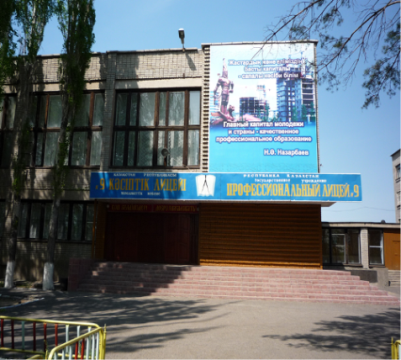 г.Павлодарул.Ломова, 188тел./факс: 60-13-52Директор:Боровиков Владимир Ивановичг.Павлодарул.Ломова, 188тел./факс: 60-13-52Специальности:Сварочное дело                        Электроснабжение              Строительство и эксплуатация зданий и сооружений                                                  Техническое обслуживание, ремонт и эксплуатация автомобильного транспорта    Делопроизводство и архивоведениег.Павлодарул.Ломова, 188тел./факс: 60-13-52Общая площадь:Общая площадь колледжа составляет 7847,2 кв.м, в том числе: учебная площадь – 3018,4 кв.мг.Павлодарул.Ломова, 188тел./факс: 60-13-52Учебно-материальная база:Имеются  18 кабинетов теоретического бучения, из них 5 кабинетов спецтехнологии, 13 – общеобразовательных, 2 компьютерных класса; 7 – учебно-производственных мастерских:- мастерская электромонтажников;- мастерская мастеров строительно-отделочных работ;- монтажно-заготовительный цех;- сварочный полигон;- мастерская автомехаников;- слесарный цех – 2 шт.г.Павлодарул.Ломова, 188тел./факс: 60-13-52Инженерно-педагогический состав:Всего педработников – 46 чел. Из общего числа с высшей категорией – 20 чел. (43,5%); с первой – 9 чел. (19,6%).г.Павлодарул.Ломова, 188тел./факс: 60-13-52Наличие столовой:на 150 местг.Павлодарул.Ломова, 188тел./факс: 60-13-52Наличие библиотеки:Библиотечный фонд насчитывает 24586 экземпляров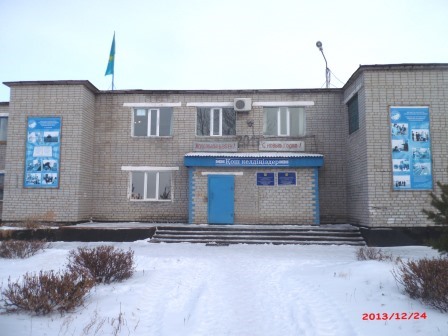 Качирский районс. Теренкольул. Гагарина 188 (71833) 21-4-46Директор:Садыбеков Тулеу СерикпаевичКачирский районс. Теренкольул. Гагарина 188 (71833) 21-4-46Специальности:Фермерское хозяйствоШвейное производство и моделирование одежды Техническое обслуживание, ремонт и эксплуатация автомобильного транспортаКачирский районс. Теренкольул. Гагарина 188 (71833) 21-4-46Общая площадь:Общая площадь - 2053,5 кв. м.Здание учебного корпуса – 932 кв. м, общежития – 894 кв.м, Производственные мастерские – 227,5 кв. м,Качирский районс. Теренкольул. Гагарина 188 (71833) 21-4-46Учебно-материальная база:Имеются 14 кабинетов, из них 7 кабинетов спец. технологии, 7 - общеобразовательных, из них 2- компьютерных класса. Учебно-производственных мастерских - 6, 1 -  лаборатория, 1- автодром, 1 - медкабинет, актовый зал, спортивный зал,  столовая на 100 посадочных мест, библиотека с книжным фондом 23216 экз, из них на гос.яз 1665 экз.Качирский районс. Теренкольул. Гагарина 188 (71833) 21-4-46Инженерно-педагогический состав:Всего – 33, из них имеют высшую категорию -5, первую категорию – 4 (27%).Качирский районс. Теренкольул. Гагарина 188 (71833) 21-4-46Наличие общежития:на 60 местКачирский районс. Теренкольул. Гагарина 188 (71833) 21-4-46Наличие столовой:на 100 местКачирский районс. Теренкольул. Гагарина 188 (71833) 21-4-46Наличие библиотеки:Библиотечный фонд насчитывает 23702 экземпляров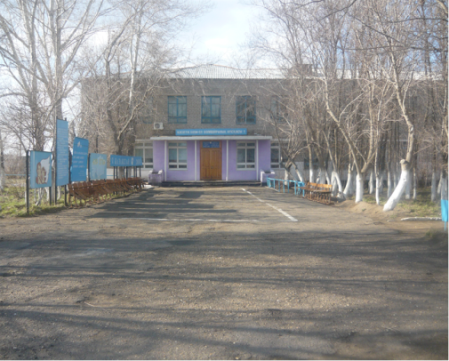 Майский районс. Коктобеул. Титова 58 (71838) 91-5-94Директор:Смагулов Серикбай ИстаевичМайский районс. Коктобеул. Титова 58 (71838) 91-5-94Специальности:Фермерское хозяйствоМайский районс. Коктобеул. Титова 58 (71838) 91-5-94Общая площадь:Всего: 5520 кв.м. Учебная – 3200 кв.м. Учебно вспомогательная – 120 кв.м. Подсобная – 2200 кв.мМайский районс. Коктобеул. Титова 58 (71838) 91-5-94Учебно-материальная база:9 учебных кабинетов для теоретического  обучения, 1  лаборатория, 3 учебно-производственных мастерских (слесарная, сварочная, строительная), 1 учебный полигон, 2 компьютерный класс, 1 библиотека, 1 спортивный зал, 1 медкабинет, 1 столоваяМайский районс. Коктобеул. Титова 58 (71838) 91-5-94Инженерно-педагогический состав:Всего штатных работников - 16. Из них имеют высшую и первую категорию 10 педагогических работников (63 %).Майский районс. Коктобеул. Титова 58 (71838) 91-5-94Наличие столовой:на 150 местМайский районс. Коктобеул. Титова 58 (71838) 91-5-94Наличие библиотеки:Библиотечный фонд насчитывает 16674 экземпляров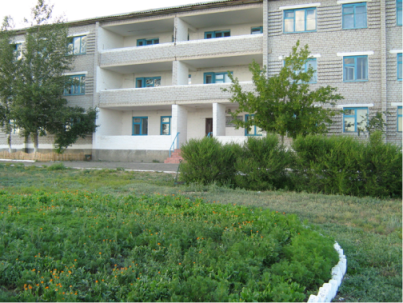 Лебяжинский районс. Аккуул. Идрисханова, 1тел. 8 (71839) 2-12-74, факс 2-11-93Директор:Есимов Казбек ГарифуллаевичЛебяжинский районс. Аккуул. Идрисханова, 1тел. 8 (71839) 2-12-74, факс 2-11-93Специальности:Фермерское хозяйствоЛесное хозяйство, садово-парковое и ландшафтное строительствоВетеринарияЛебяжинский районс. Аккуул. Идрисханова, 1тел. 8 (71839) 2-12-74, факс 2-11-93Общая площадь:Учебный корпус - 1485,5 м2Площадь мастерских - 2466 м2Площадь спортивных сооружений– 504 м2Площадь общежитий–307,5 м2Лебяжинский районс. Аккуул. Идрисханова, 1тел. 8 (71839) 2-12-74, факс 2-11-93Учебно-материальная база:9 кабинетов, из них профессионального цикла-6, общеобразовательного - 3 и 6 – лабораториями.Лебяжинский районс. Аккуул. Идрисханова, 1тел. 8 (71839) 2-12-74, факс 2-11-93Инженерно-педагогический состав:Педагогический состав всего-27человек. Из них имеют высшую и первую категории 9 чел. (33%).Лебяжинский районс. Аккуул. Идрисханова, 1тел. 8 (71839) 2-12-74, факс 2-11-93Наличие общежития:на 80 местЛебяжинский районс. Аккуул. Идрисханова, 1тел. 8 (71839) 2-12-74, факс 2-11-93Наличие столовой:на 100 местЛебяжинский районс. Аккуул. Идрисханова, 1тел. 8 (71839) 2-12-74, факс 2-11-93Наличие библиотеки:Библиотечный фонд насчитывает 12056 экземпляров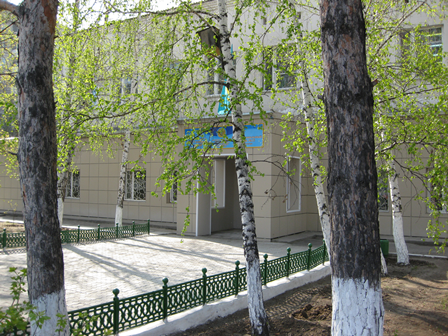 г. Павлодарул. Мира, 9/1тел/факс: 53-01-97, 53-31-36Директор:Шугабаева Гульмира Ерсаиновна Специальности:Организация питанияОбщая площадь:Общая площадь - 1869 кв.м Учебно-материальная база:Учебных кабинетов -  11,  в том числе -компьютерный класс - 1, кол-во мастерских – 4Инженерно-педагогический состав:Всего – 16 чел. с высшей и первой категорией – 9 чел. (56%)Наличие столовой:на 90 посадочных местНаличие библиотеки:Библиотечный фонд 17697 экземпляровг. Павлодарул. Мира, 9/1тел/факс: 53-01-97, 53-31-36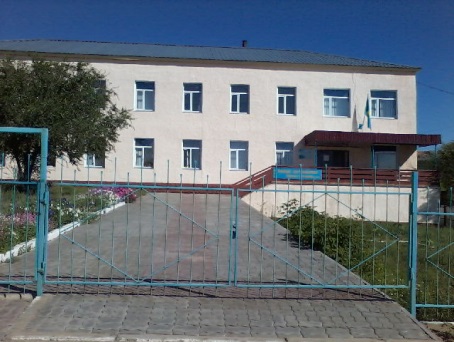 Баянальский районс. Баянаулул. Сатпаева 27тел: 8 (71840) 9-15-47Директор:Тусупбаев Жагипар РымбаевичБаянальский районс. Баянаулул. Сатпаева 27тел: 8 (71840) 9-15-47Специальности:Сварочное делоОрганизация питанияВычислительная техника и программное обеспечениеСтроительство и эксплуатация зданий и сооруженийБаянальский районс. Баянаулул. Сатпаева 27тел: 8 (71840) 9-15-47Общая площадь:Общая площадь-4524 м.2 из них учебная-3912 кв.м.Баянальский районс. Баянаулул. Сатпаева 27тел: 8 (71840) 9-15-47Учебно-материальная база:13 кабинетов для теоретического обучения; 4- учебно-производственных мастерских; 28 единиц станочного и другого учебно-производственного оборудования; 1- компьютерных класса, библиотека.Баянальский районс. Баянаулул. Сатпаева 27тел: 8 (71840) 9-15-47Инженерно-педагогический состав:Инженерно-педагогический состав составляет 22 человека, из них  имеют высшую и первую категорию -  8 человек (36,4%).Баянальский районс. Баянаулул. Сатпаева 27тел: 8 (71840) 9-15-47Баянальский районс. Баянаулул. Сатпаева 27тел: 8 (71840) 9-15-47Наличие столовой:на 60 местНаличие общежития:на 40 местБаянальский районс. Баянаулул. Сатпаева 27тел: 8 (71840) 9-15-47Баянальский районс. Баянаулул. Сатпаева 27тел: 8 (71840) 9-15-47Наличие библиотеки:Библиотечный фонд насчитывает - 6453 экземпляров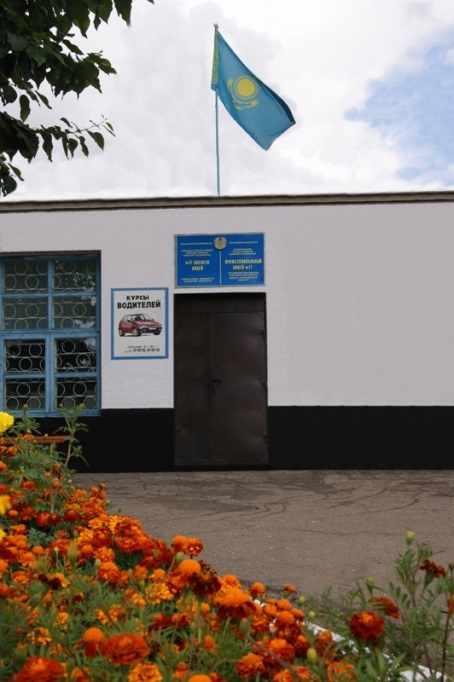 г.Павлодарул.Ак.Чокина 146тел. 32-01-17Директор:Карыбаев Баймухамбет Каиржановичг.Павлодарул.Ак.Чокина 146тел. 32-01-17Специальности:Техническое обслуживание, ремонт и эксплуатация автомобильного транспорта Сварочное делоСтроительство и эксплуатация зданий и сооруженийг.Павлодарул.Ак.Чокина 146тел. 32-01-17Общая площадь:Общая площадь колледжа составляет-3018 кв.м.г.Павлодарул.Ак.Чокина 146тел. 32-01-17Учебно-материальная база:Имеются  5   кабинетов теоретического обучения,   5 учебно-производственных мастерских (слесарный цех, сварочный цех, мастерская для практических занятий автомехаников, столярный цех, штукатурный цех), 1 компьютерный класс, библиотека с общим фондом 9635 экземпляров.г.Павлодарул.Ак.Чокина 146тел. 32-01-17Инженерно-педагогический состав:Всего штатных работников 12 человек, из них высшей и первой  категорий – 7 человек (58%).г.Павлодарул.Ак.Чокина 146тел. 32-01-17Наличие библиотеки:Библиотечный фонд насчитывает 9635 экземпляров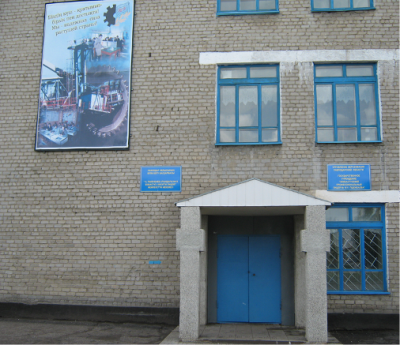 г. Екибастузул. Машхур Жусупа 23тел: 8 (7187) 75-43-51Директор:Молдахметов Зейнулла Секеновичг. Екибастузул. Машхур Жусупа 23тел: 8 (7187) 75-43-51Специальности:Открытая разработка месторождений полезных ископаемыхЭксплуатация, ремонт и техническое обслуживание подвижного состава железных дорогЭлектроснабжение, эксплуатация, техническое обслуживание и ремонт электротехнических систем железной дорогиЭлектромеханическое оборудование в промышленностиТокарное дело и металлообработкаШвейное производство и моделирование одежды Делопроизводство и архивоведениеТехническое обслуживание и ремонт горного электромеханического оборудованияСварочное делог. Екибастузул. Машхур Жусупа 23тел: 8 (7187) 75-43-51Общая площадь:Всего 3 корпуса общая площадь составляет 8365 кв.м. из них: 1 учебный корпус - 2224 кв.м., 2 учебный корпус - 1322 кв.м. Производственный корпус 555 кв.м.(Депо 660 кв.м, сварочный цех, 2 слесарные мастерские, токарный цех, электромонтажный цех, швейный цех), стрелковый тир - 330 кв.м., борцовский зал - 235 кв.м., гимнастический зал -133,7 кв.м., нежилая площадь 2539 кв.м.г. Екибастузул. Машхур Жусупа 23тел: 8 (7187) 75-43-51Учебно-материальная база:Имеются 34 кабинетов для теоретического обучения; из них 13 кабинетов спецтехнологии 18 общеобразовательных, 7 учебно-производственных мастерских и цехов с оборудованием, депо-полигон; 3 компьютерных класса с выходом в Интернет.г. Екибастузул. Машхур Жусупа 23тел: 8 (7187) 75-43-51Инженерно-педагогический состав:Всего штатных работников 61 человек;  из них имеют высшую и первую категорию – 30(49,2%)г. Екибастузул. Машхур Жусупа 23тел: 8 (7187) 75-43-51Наличие столовой:на 150 местг. Екибастузул. Машхур Жусупа 23тел: 8 (7187) 75-43-51Наличие библиотеки:Библиотечный фонд насчитывает 45895 экземпляров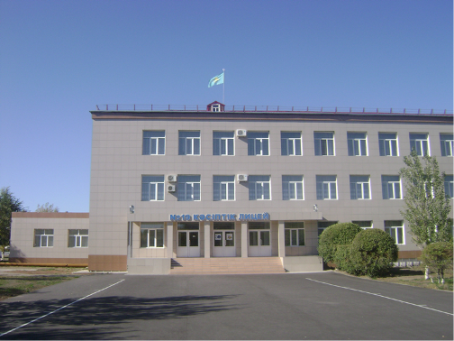 г. Аксуул. Ауэзова 6тел. 8 (71837) 6-57-65, 6-52-35Директор:Кисенков Федор Иосифовичг. Аксуул. Ауэзова 6тел. 8 (71837) 6-57-65, 6-52-35Специальности:ЭлектрогазосварщикЭлектромонтер по ремонту и обслуживанию промышленного оборудования ПлавильщикТокарьСлесарь КИПиА Машинист крана металлургического производстваг. Аксуул. Ауэзова 6тел. 8 (71837) 6-57-65, 6-52-35Общая площадь:Общая площадь – 5872 м2, учебный корпус – 2945 м2, столовая – 180 м2, актовый зал – 300 м2, спортивный зал – 190 м2.г. Аксуул. Ауэзова 6тел. 8 (71837) 6-57-65, 6-52-35Учебно-материальная база:17 учебных кабинетов для теоретического обучения, 4 учебно-производственных мастерских, 2 компьютерных класса, 62 единицы станочного и другого учебно-производственного оборудования.г. Аксуул. Ауэзова 6тел. 8 (71837) 6-57-65, 6-52-35Инженерно-педагогический состав:Всего 43 человек из них имеют высшую и первую категорию – 19 чел. (44,2%)г. Аксуул. Ауэзова 6тел. 8 (71837) 6-57-65, 6-52-35Наличие столовой:на 180 местг. Аксуул. Ауэзова 6тел. 8 (71837) 6-57-65, 6-52-35Наличие библиотеки:Библиотека, читальный зал. Библиотечный фонд – 22482 экземпляра.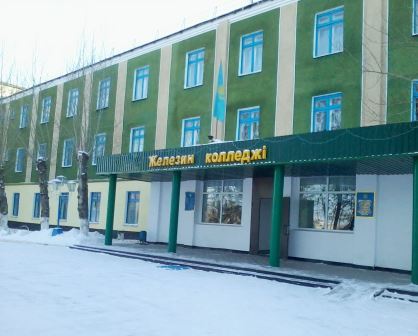 Железинский районс. Железинкаул. Квиткова 138 (71831) 2-11-09Директор:Унбаев Нурлан НаукановичЖелезинский районс. Железинкаул. Квиткова 138 (71831) 2-11-09Специальности:Тракторист – машинист сельскохозяйственного производстваВодитель автомобиля категории В и СБухгалтерПоварЖелезинский районс. Железинкаул. Квиткова 138 (71831) 2-11-09Общая площадь:1. Учебный корпус (приспособленный) общая площадь – 1477,80. учебная – 571,9, проектная мощность – 175.2. Учебный корпус (типовой) Общая площадь -1446. учебная – 1175.7. проектная мощность – 175.3.Практический корпус (типовой) Общая площадь -6794. Практический корпус (типовой) Общая площадь -709,5 (не действующего, расположенного в с. Михайловка) в с. Железинка общая площадь общежития - 892,9 . Проектная мощность -175 местЖелезинский районс. Железинкаул. Квиткова 138 (71831) 2-11-09Учебно-материальная база:150га, в т.ч. пашни – 150 га;  Интерактивное оборудование (интерактивная доска, проектор, компьютер)- 4 комплекта, 23 компьютера, локальная сеть с выходом в Интернет, мультимедийный подиум, компьютер, экран,  актовый зал и 2 общежития.Железинский районс. Железинкаул. Квиткова 138 (71831) 2-11-09Инженерно-педагогический состав:Всего – 40 человек, из них имеют высшую и первую категорию –  18 преподавателейЖелезинский районс. Железинкаул. Квиткова 138 (71831) 2-11-09Наличие общежития:на 75 местЖелезинский районс. Железинкаул. Квиткова 138 (71831) 2-11-09Наличие столовой:2 столовые на 110 мест: в том числе в селеМихайловка  и селеЖелезинка по  55 посадочных местЖелезинский районс. Железинкаул. Квиткова 138 (71831) 2-11-09Наличие библиотеки:Библиотека и читальный зал. Библиотечный фонд составляет  – 9803 экземпляров.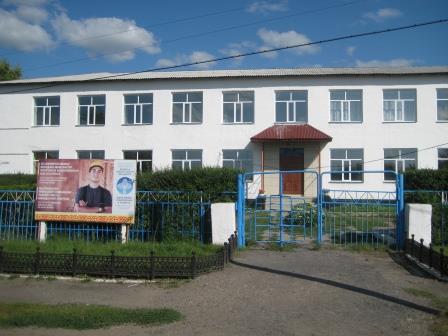 Иртышский районс.Иртышскул.Гагарина 818 (71832) 2-28-81, 2-11-91Директор:Хоренян Лидия АлександровнаИртышский районс.Иртышскул.Гагарина 818 (71832) 2-28-81, 2-11-91Специальности:Фермерское хозяйствоСтроительство и эксплуатация зданий и сооружений Технические обслуживание, ремонт и эксплуатация автомобильного транспортаИртышский районс.Иртышскул.Гагарина 818 (71832) 2-28-81, 2-11-91Общая площадь:Главный учебный корпус «А» - 1761 м 2, корпус «Б» - 224,0  м2, общежития – 1793,3 м2, производственные мастерские 559,6 м 2Иртышский районс.Иртышскул.Гагарина 818 (71832) 2-28-81, 2-11-91Учебно-материальная база:20 Имеются 14  кабинетов , из них: кабинетов спецтехнологии – 7, общеобразовательных- 7, компьютерный класс -2, лаборатории – 8, мастерских – 6, библиотека, столовая, интерактивная доска – 2, мультимидейный - 6.Иртышский районс.Иртышскул.Гагарина 818 (71832) 2-28-81, 2-11-91Инженерно-педагогический состав:Всего штатных работников 34 чел., из них имеют высшую и первую категории  – 13 чел. (38%)Иртышский районс.Иртышскул.Гагарина 818 (71832) 2-28-81, 2-11-91Наличие общежития:на 75 местИртышский районс.Иртышскул.Гагарина 818 (71832) 2-28-81, 2-11-91Наличие столовой:на 75 местИртышский районс.Иртышскул.Гагарина 818 (71832) 2-28-81, 2-11-91Наличие библиотеки:Библиотечный фонд насчитывает 10149 экземпляров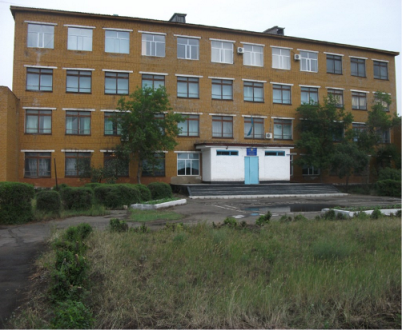 Щербактинский районс. Шарбактыул. Чкалова 27тел. 8 (71836) 2-16-02Директор:Глазинский Владимир НиколаевичЩербактинский районс. Шарбактыул. Чкалова 27тел. 8 (71836) 2-16-02Специальности:Фермерское хозяйствоОрганизация питанияТехническое обслуживание, ремонт и эксплуатация  автотранспортных средствВычислительная техника и программное обеспечениеЩербактинский районс. Шарбактыул. Чкалова 27тел. 8 (71836) 2-16-02Общая площадь:Четырёхэтажное здание: общая площадь составляет 2683 м.кв.Щербактинский районс. Шарбактыул. Чкалова 27тел. 8 (71836) 2-16-02Учебно-материальная база:Имеются 21 кабинетов теоретического обучения, 2 учебно-производственные мастерские (сварочных работ, слесарных работ), 3  лабораторий (тракторы и автомобили,  кулинарии, ремонт автомобилей), 3 компьютерных класса, библиотека, автотрактородром, учебное хозяйство площадью 1400 га.Щербактинский районс. Шарбактыул. Чкалова 27тел. 8 (71836) 2-16-02Инженерно-педагогический состав:Всего штатных работников 25,  из них имеют высшую и первую  категорию – 10  человек (40 %).Щербактинский районс. Шарбактыул. Чкалова 27тел. 8 (71836) 2-16-02Наличие столовой:на 200 местЩербактинский районс. Шарбактыул. Чкалова 27тел. 8 (71836) 2-16-02Наличие библиотеки:Библиотечный фонд насчитывает 18795 экземпляра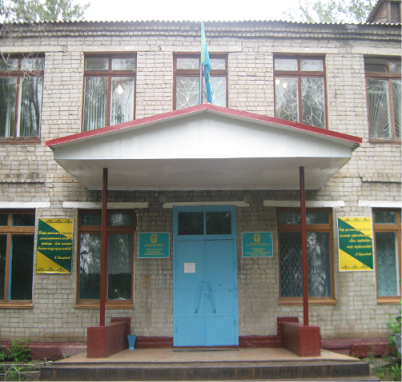 Успенский районс.Успенкаул.Мира 22тел. 8 (71834) 9-10-55тел/факс: 8 (71834) 92-0-98Директор:Наукенов Даулет НегматовичУспенский районс.Успенкаул.Мира 22тел. 8 (71834) 9-10-55тел/факс: 8 (71834) 92-0-98Специальности:Фермерское хозяйствоОрганизация питанияШвейное производство и моделирование одеждыСтроительство и эксплуатация зданий и сооруженийУспенский районс.Успенкаул.Мира 22тел. 8 (71834) 9-10-55тел/факс: 8 (71834) 92-0-98Общая площадь:5 корпусов, общей площадь 12164,2 кв.метров, из них учебная площадь 5811,8 кв.метров, вспомогательная 6352,4 кв.метров. Учебное хозяйство 1445,7 га.Успенский районс.Успенкаул.Мира 22тел. 8 (71834) 9-10-55тел/факс: 8 (71834) 92-0-98Учебно-материальная база:Учебных кабинетов теоретического обучения – 18 единиц; учебно-производственных мастерских – 7; лабораторий – 7; спортивный зал -1; учебный полигон – 1; компьютерный класс – 2, мультимедийный, лингофонный кабинеты, общая обеспеченность компьютерами составляет 53 единицы. Функционирует 25 единиц сельскохозяйственной техники, в том числе ДТ-75 (4 ед.); МТЗ-80 (4 ед.); К-700 (1 ед.); автомобиль ГАЗ-53 (3 ед.); микроавтобус «Газель» (1 ед.)Успенский районс.Успенкаул.Мира 22тел. 8 (71834) 9-10-55тел/факс: 8 (71834) 92-0-98Инженерно-педагогический состав:Всего штатных работников 27, из них имеют высшую и первую категорию 10 педагогических работников (37%)Успенский районс.Успенкаул.Мира 22тел. 8 (71834) 9-10-55тел/факс: 8 (71834) 92-0-98Наличие общежития:на 85 местУспенский районс.Успенкаул.Мира 22тел. 8 (71834) 9-10-55тел/факс: 8 (71834) 92-0-98Наличие столовой:на 80 местУспенский районс.Успенкаул.Мира 22тел. 8 (71834) 9-10-55тел/факс: 8 (71834) 92-0-98Наличие библиотеки:Библиотечный фонд насчитывает 18395 экземпляр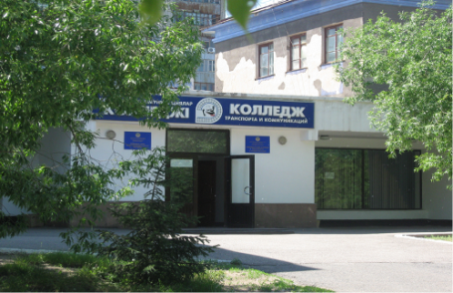 г. Павлодарул.Димитрова 2тел 33-87-33Директор:Ныгметов Марат Жанатовичг. Павлодарул.Димитрова 2тел 33-87-33Специальности:Строительство железных дорог, путь и путевое хозяйствоЭксплуатация, ремонт и техническое обслуживание подвижного состава железных дорогРадиоэлектроника и связь Автоматика, телемеханика и управление движением на железнодорожном транспорте Учет и аудит    Вычислительная техника и программное обеспечениеСтроительство автомобильных дорог и аэродромовИнформационные системы (по областям применения) Организация перевозок и управление движением на железнодорожном транспортеОрганизация перевозок и управление движением на транспортег. Павлодарул.Димитрова 2тел 33-87-33Общая площадь:Учебный корпус – 5976,7 м2 , Общественно-бытовой корпус – 2466,1 м2, Учебные мастерские – 323,2 м2, Общежитие – 742 м2, Хозкорпус – 296 м2, Медпункт – 216,4 м2 Общая площадь-10 020,4 м2г. Павлодарул.Димитрова 2тел 33-87-33Учебно-материальная база:43 учебных кабинета, 15 учебных лабораторий, 4 учебных мастерских на 60 раб.мест, 2 спортзала,  стадион, библиотека с книжным фондом более 54,9 тыс. экземпляров учебной литературы, актовый зал на 360 человек,  конференцзал на 80 человек; учебный полигон  с участком железнодорожного пути и элементами конструкции вагонов, учебный полигон проводной линии связи. 11 компьютерных классов (в том числе 1 мобильный класс из 15 ноутбуков), объединенных локальной сетью с широкополосным выходом в Интернетг. Павлодарул.Димитрова 2тел 33-87-33Инженерно-педагогический состав:Всего – 67 человек; из них имеют высшую и первую категорию 44 человек (66%)г. Павлодарул.Димитрова 2тел 33-87-33Наличие общежития:на 75 местг. Павлодарул.Димитрова 2тел 33-87-33Наличие столовой:на 156 местг. Павлодарул.Димитрова 2тел 33-87-33Наличие библиотеки:Библиотечный фонд насчитывает 54949 экземпляр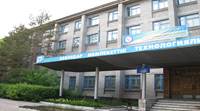 Адрес:г. Павлодарул. Геринга 78тел. 51-58-59Директор:Капенов Кабылкак Кабдыл-МанаповичАдрес:г. Павлодарул. Геринга 78тел. 51-58-59Специальности:Холодильно-компрессорные машины и установкиПроизводство  молочной продукции ТуризмТехнология и организация производства продукции предприятий питанияЭкология и природоохранная деятельностьЗемлеустройствоТеплотехническое оборудование и системы теплоснабженияОрганизация питанияАвтоматизация и управлениеТехнология полимерного производстваУчет и аудитЛесное хозяйство, садово-парковое и ландшафтное строительствоЭкология и рациональное использование природных ресурсовПроизводство мяса и мясных продуктовАдрес:г. Павлодарул. Геринга 78тел. 51-58-59Общая площадь:Общая площадь - 13700,5 м2 Учебный корпус – 7278,7 м2; столовая, гаражи – 1724,3; общежитие – 4697,5; спортзал – 420Адрес:г. Павлодарул. Геринга 78тел. 51-58-59Учебно-материальная база:В учебном заведении всего 50 кабинетов и лаборатории, из них специальных дисциплин — 17, лабораторий — 11,  информатики — 3,  общеобразовательных — 11, кабинет дипломного и курсового проектирования — 1, кабинет ТСО — 1, общепрофессионального и общегуманитарного цикла — 6), интерактивные кабинеты физики, химии, инженерный кабинет с токарным и фрезерным станками, 7 интерактивных досок, оборудование для лаборатории химии и кабинета НВП, спортивно-оздоровительный комплекс, актовый зал на 360 человек. Количество компьютеров  на учебный процесс - 57 ед.Адрес:г. Павлодарул. Геринга 78тел. 51-58-59Инженерно-педагогический состав:Всего - 51, в том числе имеют высшую и первую категории –  32(63%).Адрес:г. Павлодарул. Геринга 78тел. 51-58-59Наличие общежития:на 200 местАдрес:г. Павлодарул. Геринга 78тел. 51-58-59Наличие столовой:на 220 местАдрес:г. Павлодарул. Геринга 78тел. 51-58-59Наличие библиотеки:Библиотечный фонд насчитывает 57116 экземпляра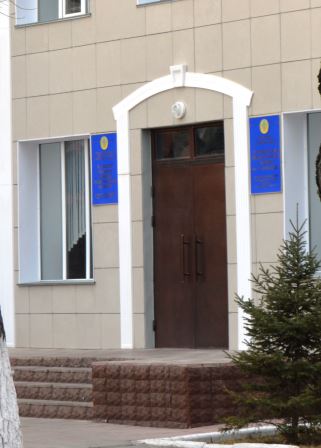 г. Павлодарул. Исиналиева, 6тел. 61-81-67Директор:Шабамбаева Мираш КамзеновнаСпециальности:Дошкольное воспитание и обучениеПереводческое делоУчитель начального образования Учитель информатики начального образованияУчитель иностранного языка начального образования» Физическая культура и спорт Казахский язык и литератураОбщая площадь:Общая площадь – 6883 м2, площадь спортзала – 1100 м2, площадь актового зала – 242 м2площадь общежития – 3211 м2Учебно-материальная база:Имеется 39 кабинетов  теоретического обучения, 3 лекционных зала, 13 лабораторий,  9 компьютерных классов, спортивный зал, гимнастический зал, тренажерный зал, лыжная база, актовый зал, хореографический зал, столовая на 150 посадочных мест, библиотека с общим библиотечным фондом – 74358 экземпляров.Инженерно-педагогический состав:Всего штатных работников –102 чел.,  из них  имеют высшую и первую категории – 78 человек (79,6%). Наличие общежития:на 300 человекНаличие столовой:на 100 посадочных местНаличие библиотеки:Библиотечный фонд 69419 экземпляровг. Павлодарул. Исиналиева, 6тел. 61-81-67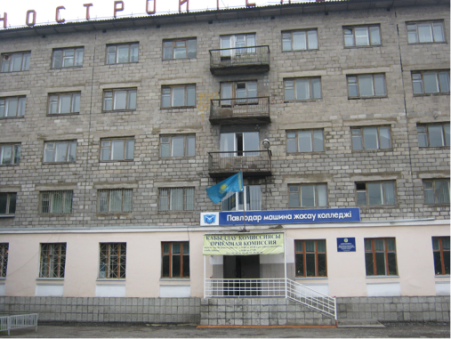 г. Павлодарул. Мира 43тел/факс 55-45-72Директор:Каирбаев Кайрат Айткеновичг. Павлодарул. Мира 43тел/факс 55-45-72Специальности:Литейное производствоЭлектрическое и механическое оборудованиеСтроительство и эксплуатация зданий и сооруженийТехническое обслуживание технологических машин и оборудованияТехническое обслуживание, ремонт и эксплуатация автотранспортаСтандартизация, метрология  и сертификацияТехнология машиностроенияУчет и аудитг. Павлодарул. Мира 43тел/факс 55-45-72Общая площадь:Общая площадь – 4120,9 кв.м, учебный корпус-3886 кв.м. Проектная мощность - 750 местг. Павлодарул. Мира 43тел/факс 55-45-72Учебно-материальная база:46 кабинетов, 14 лабораторий, 5 учебно- производственных мастерских, 91 компьютеровг. Павлодарул. Мира 43тел/факс 55-45-72Инженерно-педагогический состав:Всего преподавателей – 41 человек, из них высшую и первую категории имеют 26 человек (63,4%)г. Павлодарул. Мира 43тел/факс 55-45-72Наличие столовой:на 60 местг. Павлодарул. Мира 43тел/факс 55-45-72Наличие библиотеки:Библиотечный фонд насчитывает 38324 экземпляров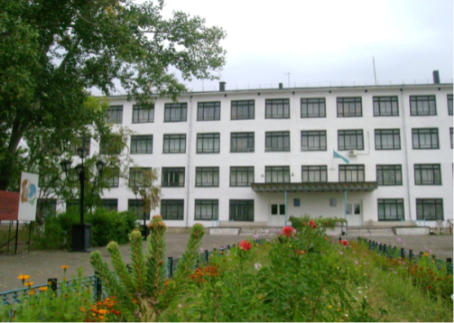 Павлодарский районс. Красноармейкаул. 60 лет Октября, 32тел.\факс 8 (71845) 5-30-028 (71845) 5-32-52Директор:Джартыбаев Серик ТолеухановичПавлодарский районс. Красноармейкаул. 60 лет Октября, 32тел.\факс 8 (71845) 5-30-028 (71845) 5-32-52Специальности:Механизация сельского хозяйства Вычислительная техника и программное обеспечение АгрономияВетеринарияМенеджмент в АПКПавлодарский районс. Красноармейкаул. 60 лет Октября, 32тел.\факс 8 (71845) 5-30-028 (71845) 5-32-52Общая площадь:Здание колледжа – 4045 кв.м., два общежития – 1598м2, спортивный зал – 333,1 кв.м., тренажерный зал – 50 м2.Павлодарский районс. Красноармейкаул. 60 лет Октября, 32тел.\факс 8 (71845) 5-30-028 (71845) 5-32-52Учебно-материальная база:26 – учебных кабинетов; 2 лабораторных корпуса; учебно-производственное хозяйство – общей площадью земли – 1978,7 га, в т.ч. пашни – 300 га; луга – 200 га; коровник, имеется КРС, МРС; 7 – единиц тракторов; 2 комбайна; 4 – специальных навесных агрегатов; 3 компьютерных класса с локальной сетью и выходом в Интернет; актовый зал на 200 мест и 2 общежития.Павлодарский районс. Красноармейкаул. 60 лет Октября, 32тел.\факс 8 (71845) 5-30-028 (71845) 5-32-52Инженерно-педагогический состав:Всего – 44 человек, из них имеют высшую и первую категорию –  16 (36,4%).Павлодарский районс. Красноармейкаул. 60 лет Октября, 32тел.\факс 8 (71845) 5-30-028 (71845) 5-32-52Наличие общежития:Два общежития на 180 мест: в т.ч. общ. № 1 – 120 мест, общ.. №2 – 60 мест.Павлодарский районс. Красноармейкаул. 60 лет Октября, 32тел.\факс 8 (71845) 5-30-028 (71845) 5-32-52Наличие столовой:на 190 местПавлодарский районс. Красноармейкаул. 60 лет Октября, 32тел.\факс 8 (71845) 5-30-028 (71845) 5-32-52Наличие библиотеки:Библиотечный фонд насчитывает 85052 экземпляра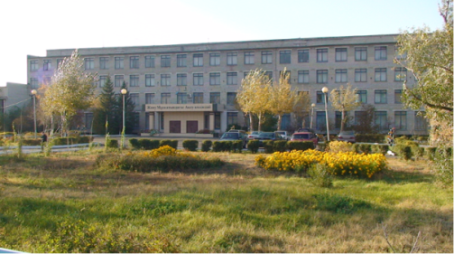 г. Аксуул. Астана, 1тел/факс 8(71837)5-06-72Директор:Хайргельдин Зада Аскаровичг. Аксуул. Астана, 1тел/факс 8(71837)5-06-72Специальности:Социально-культурная деятельность и народное художественное творчествоБиблиотечное делоФизическая культура и спорт.Электрооборудование электрических станций и сетей Теплоэнергетические установки тепловых электрических станцийВычислительная техника и программное обеспечение Металлургия черных металловУчет и аудит ПравоведениеТехническая эксплуатация, обслуживание и ремонт электрического и электромеханического оборудованияЭксплуатация машин и  оборудования промышленностиДошкольное воспитание и обучениеОрганизация питанияЭлектрооборудование электрических станций и сетейСварочное делоШвейное производство и моделирование одеждыг. Аксуул. Астана, 1тел/факс 8(71837)5-06-72Общая площадь:Общая площадь - 17712 м2г. Аксуул. Астана, 1тел/факс 8(71837)5-06-72Учебно-материальная база:Проектная мощность учебного здания – 1655 Количество  учебных кабинетов – 75Количество мастерских – 16Площадь спортзалов – 686,68 кв.мПлощадь актовых залов – 886,72 кв.мПлощадь общежития – 145 кв.мг. Аксуул. Астана, 1тел/факс 8(71837)5-06-72Инженерно-педагогический состав:130 специалистов, из них высшую и первую категорию имеют 74 человека  (57 %)г. Аксуул. Астана, 1тел/факс 8(71837)5-06-72Наличие общежития:на 50 местг. Аксуул. Астана, 1тел/факс 8(71837)5-06-72Наличие столовой:на 250 местг. Аксуул. Астана, 1тел/факс 8(71837)5-06-72Наличие библиотеки:Библиотечный фонд насчитывает 77748 экземпляров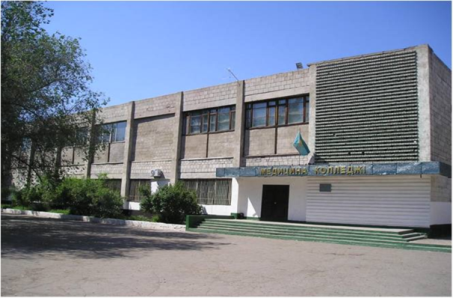 г. Павлодарул. И. Байзакова 151тел: 45-38-71Директор:Ваганова Елена Николаевнаг. Павлодарул. И. Байзакова 151тел: 45-38-71Специальности:Лечебное дело Сестринское делоГигиена и эпидемиологияЛабораторная диагностикаФармацияСтоматологияСтоматология ортопедическаяг. Павлодарул. И. Байзакова 151тел: 45-38-71Общая площадь:Общая площадь - 6545,1 кв.м., учебный корпус- 6394,6 кв.м. г. Павлодарул. И. Байзакова 151тел: 45-38-71Учебно-материальная база:Всего 54 учебных кабинетов и лабораторий, 10 кабинетов размещены в лечебно – профилактических организациях города, 3 компьютерных класса, 1 кабинет интерактивного обучения, столовая на 250 посадочных мест, спортзал, библиотека с читальным заломг. Павлодарул. И. Байзакова 151тел: 45-38-71Инженерно-педагогический состав:Всего - 64 человек, в том числе имеют высшую и первую категории – 31 человек (48,4%)г. Павлодарул. И. Байзакова 151тел: 45-38-71Наличие столовой:на 250 местг. Павлодарул. И. Байзакова 151тел: 45-38-71Наличие библиотеки:Библиотечный фонд 81171 экземпляров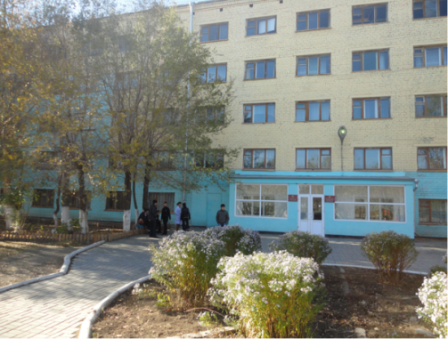 г. Экибастузул. Ломоносова 5т.754462Директор: И.о. директора Бай-Юн-Куй Татьяна ГермановнаСпециальности:Лечебное делоСестринское делоОбщая площадь:Учебный корпус -3210,8 кв.м., полезная площадь -1795,8 кв.м.Учебно-материальная база:23 учебных кабинета для теоретического обучения и 4 учебных кабинетов на технологических базах, гимнастический зал, библиотека, буфет, библиотека.Инженерно-педагогический состав:Всего преподавателей- 43, из них имею высшую и первую категории – 19 человек (44,2%)Наличие столовой:на 20 посадочных местНаличие библиотеки:Библиотечный фонд 16441 экземпляровг. Экибастузул. Ломоносова 5т.754462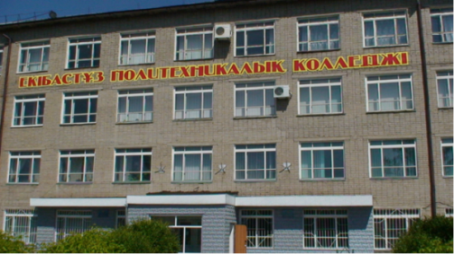 г. Екибастузул.Машхур Жусупа, 19тел/факс: 8(7178)75-42-52Директор:Манибаев Аргын Бейбитовичг. Екибастузул.Машхур Жусупа, 19тел/факс: 8(7178)75-42-52Специальности:Учет и аудитОткрытая разработка месторождений полезных ископаемых Техническое обслуживание и ремонт горного электромеханического оборудованияВычислительная техника и программное обеспечениеЭксплуатация, ремонт и техническое обслуживание подвижного состава железных дорогЭлектроснабжениеТехническая эксплуатация обслуживание и ремонт электромеханического оборудованияТехническое обслуживание, ремонт и эксплуатация автомобильного транспортаОрганизация перевозок и управление движением на ж.д. транспортеАвтоматика, телемеханикаи управление движением на ж.д.транспортеСтроительство железных дорог, путь и путевое хозяйствоСтроительство и эксплуатация зданий и сооруженийг. Екибастузул.Машхур Жусупа, 19тел/факс: 8(7178)75-42-52Общая площадь:Учебный корпус четырех этажное здание площадью 6966,8кв.м. , полезная-4907,5 м2г. Екибастузул.Машхур Жусупа, 19тел/факс: 8(7178)75-42-52Учебно-материальная база:29 учебных кабинетов для теоретического обучения; 15 лабораторий; 8компьютерных классов (122 компьютера); учебно-производственные мастерские: столярный цех; слесарно-механический цех, со станочным парком 13 единиц; электросварочный цех; учебный полигон; стрелковый тир; спортивная и баскетбольная площадка; спортивный и тренажерный залы; библиотека; актовый зал на 150 посадочных мест;  медицинский кабинет.г. Екибастузул.Машхур Жусупа, 19тел/факс: 8(7178)75-42-52Инженерно-педагогический состав:Всего – 70 человек из них имеют высшую и первую категорию 41 человек (58,5%)г. Екибастузул.Машхур Жусупа, 19тел/факс: 8(7178)75-42-52Наличие столовой:на 56 местг. Екибастузул.Машхур Жусупа, 19тел/факс: 8(7178)75-42-52Наличие библиотеки:Библиотечный фонд насчитывает 41090 экземпляров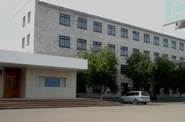 г. Павлодарул. Торайгырова 67тел/факс: 55-47-17Директор:Денисенко Виктор Петровичг. Павлодарул. Торайгырова 67тел/факс: 55-47-17Специальности:Инструментальное исполнительствоПениеХоровое дирижированиеТеория музыкиМузыкальное образованиег. Павлодарул. Торайгырова 67тел/факс: 55-47-17Общая площадь:Колледж располагает учебным корпусом общей площадью 3368,4 кв.м тг. Павлодарул. Торайгырова 67тел/факс: 55-47-17Учебно-материальная база:В колледже функционирует 61 учебных кабинетов, из них 4 компьютерных класса, хоровой класс, концертный зал на 350 посадочных мест, физкультурный зал, библиотека и читальный зал, 1 лаборатория, мастерская по ремонту музыкальных инструментовг. Павлодарул. Торайгырова 67тел/факс: 55-47-17Инженерно-педагогический состав:Всего преподавателей 152, из них с высшей и первой категорией – 98 человек (65%)г. Павлодарул. Торайгырова 67тел/факс: 55-47-17Наличие общежития:на 70 местг. Павлодарул. Торайгырова 67тел/факс: 55-47-17Наличие столовой:на 25 местг. Павлодарул. Торайгырова 67тел/факс: 55-47-17Наличие библиотеки:Библиотечный фонд насчитывает 37266 экземпляров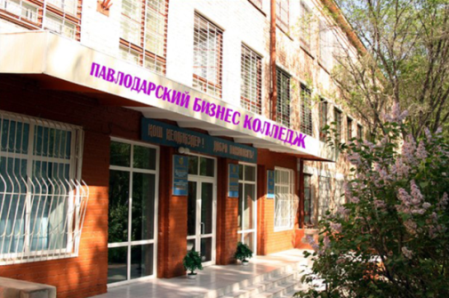 г. Павлодарул. Лермонтова 93тел:55-58-08, www.pbk.kzДиректор:Капенов Ермек Уахаповичг. Павлодарул. Лермонтова 93тел:55-58-08, www.pbk.kzСпециальности:Техническая эксплуатация, обслуживание и ремонт электрического и электромеханического оборудованияИнформационные системыМенеджментЭлектромеханическое оборудование в промышленностиг. Павлодарул. Лермонтова 93тел:55-58-08, www.pbk.kzОбщая площадь:Учебный корпус и общежитие общей площадью 8344,4 м2, в том числе учебный корпус – 2741,8 м2, здание мастерских – 1650,3 м2, общежитие – 3952,3 м2.г. Павлодарул. Лермонтова 93тел:55-58-08, www.pbk.kzУчебно-материальная база:Имеется 32 кабинета, в том числе 8 компьютерных классов, спортивный и актовый залы. Для проживания иногородних студентов отведено 2 этажа в 5-и этажном общежитии. Имеется ШПД к Интернет. Всего в учебном процессе используется 173 компьютера. Имеются видеопроекторы, интерактивные доски, используемые в учебных кабинетах. В колледже имеется библиотека с читальным залом на 34 посадочных места общей площадью 179м2,  тренажерный залг. Павлодарул. Лермонтова 93тел:55-58-08, www.pbk.kzИнженерно-педагогический состав:Педагогический коллектив – 44 человека, из них 24 человека имеют высшую и первую категории (55%)г. Павлодарул. Лермонтова 93тел:55-58-08, www.pbk.kzНаличие столовой:на 112 местНаличие общежития:на 162 местаг. Павлодарул. Лермонтова 93тел:55-58-08, www.pbk.kzНаличие библиотеки:Библиотечный фонд насчитывает 28777 экземпляров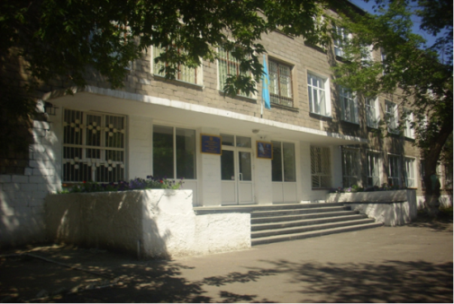 г. Павлодарул. Торайгырова 70тел 55-52-66Директор:Аманжолова Гульнар Кабиденовнаг. Павлодарул. Торайгырова 70тел 55-52-66Специальности:Технология переработки нефти и газаХимическая технология неорганических веществ Аналитический контроль качества химических соединенийТехническое обслуживание и ремонт оборудования предприятий нефтеперерабатывающей и химической промышленностиТехническое обслуживание, ремонт и эксплуатация автомобильного транспортаАвтоматизация и управление по профилюг. Павлодарул. Торайгырова 70тел 55-52-66Общая площадь:Общая площадь - 5899,7 кв.м. Учебная площадь - 3325,2 кв.м.г. Павлодарул. Торайгырова 70тел 55-52-66Учебно-материальная база:Всего 18 кабинетов, 5  лабораторий, 3 мастерских, 2 компьютерных класса, столовая, актовый зал, спортивный залг. Павлодарул. Торайгырова 70тел 55-52-66Инженерно-педагогический состав:Всего – 48, из них имеют высшую и первую категории – 25 (52,1%)г. Павлодарул. Торайгырова 70тел 55-52-66Наличие столовой:на 120 местг. Павлодарул. Торайгырова 70тел 55-52-66Наличие библиотеки:Библиотечный фонд насчитывает 23294 экземпляров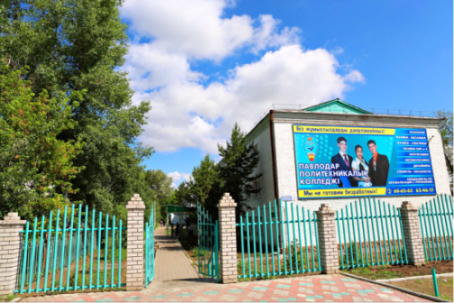 г. Павлодарул. Ломова 162тел. 57-36-28, 60-65-63, 62-46-17факс 60-65-52Директор:Якутов Валерий Леоновичг. Павлодарул. Ломова 162тел. 57-36-28, 60-65-63, 62-46-17факс 60-65-52Специальности:Металлургия цветных металловТехнология машиностроения Техническая эксплуатация, обслуживание и ремонт электрического и электромеханического оборудования Техническое обслуживание, ремонт и эксплуатация автомобильного транспортаПарикмахерское искусство и декоративная косметика Автоматизация и управлениег. Павлодарул. Ломова 162тел. 57-36-28, 60-65-63, 62-46-17факс 60-65-52Общая площадь:Учебный корпус №1 – 1371кв.м., учебный корпус №2 – 1394 кв.м 
Учебный корпус №3 (учебные мастерские) – 444, 7кв.мг. Павлодарул. Ломова 162тел. 57-36-28, 60-65-63, 62-46-17факс 60-65-52Учебно-материальная база:Учебных кабинетов – 40, из них: 12 – общеобразовательного цикла, 11 - спец.цикла, 3 – вычислительной техники, 2- социально-экономических дисциплин, 10 - лабораторий,  5 мастерских для учебной практики. В наличии компьютерной техники – 84, столовая на 50 посадочных мест, библиотека на 22 посадочных места, общий фонд составляет – 28 185 экземпляров.г. Павлодарул. Ломова 162тел. 57-36-28, 60-65-63, 62-46-17факс 60-65-52Инженерно-педагогический состав:Всего преподавателей – 34 человека, из них высшую и первую категории имеют 21 человек (62%)г. Павлодарул. Ломова 162тел. 57-36-28, 60-65-63, 62-46-17факс 60-65-52Наличие столовой:на 50 местг. Павлодарул. Ломова 162тел. 57-36-28, 60-65-63, 62-46-17факс 60-65-52Наличие библиотеки:Библиотечный фонд насчитывает 28185 экземпляров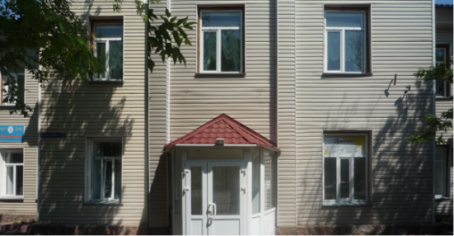 г. Павлодарул. Кирова 115тел. 54-27-07, факс 54-07-17,www.pekk.kz, e-mail pekkz@ mail.ruДиректор:Дощанова Зауреш Аменовнаг. Павлодарул. Кирова 115тел. 54-27-07, факс 54-07-17,www.pekk.kz, e-mail pekkz@ mail.ruСпециальности:Учет и аудит Финансы Маркетинг Правоведение Вычислительная техника и программное обеспечениег. Павлодарул. Кирова 115тел. 54-27-07, факс 54-07-17,www.pekk.kz, e-mail pekkz@ mail.ruОбщая площадь:Общая площадь - 2447,6 кв.м, в т.ч. учебная - 2109 кв.м. г. Павлодарул. Кирова 115тел. 54-27-07, факс 54-07-17,www.pekk.kz, e-mail pekkz@ mail.ruУчебно-материальная база:18 учебных кабинетов, 6 лабораторий, спортивный залг. Павлодарул. Кирова 115тел. 54-27-07, факс 54-07-17,www.pekk.kz, e-mail pekkz@ mail.ruИнженерно-педагогический состав:Всего  – 33 человек. Из них имеют высшую и первую категории – 16 человек (48,4%)г. Павлодарул. Кирова 115тел. 54-27-07, факс 54-07-17,www.pekk.kz, e-mail pekkz@ mail.ruНаличие столовой:на 64 местг. Павлодарул. Кирова 115тел. 54-27-07, факс 54-07-17,www.pekk.kz, e-mail pekkz@ mail.ruНаличие библиотеки:Библиотечный фонд насчитывает 38777 экземпляров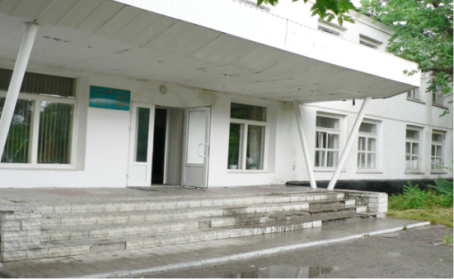 г. Павлодарул. Академика Маргулана 91тел: 62-33-27Директор:Солдатова Татьяна Владимировнаг. Павлодарул. Академика Маргулана 91тел: 62-33-27Специальности:Дизайн (по профилю)г. Павлодарул. Академика Маргулана 91тел: 62-33-27Общая площадь:Двухэтажное здание 1100 кв.м.г. Павлодарул. Академика Маргулана 91тел: 62-33-27Учебно-материальная база:Учебные помещения составляют 700 кв.м., из них 3 мастерских рисунка, живописи и дизайна, 3 кабинета общеобразовательных, общегуманитарных и социально-экономических дисциплин, 1 компьютерный класс, буфет, библиотекаг. Павлодарул. Академика Маргулана 91тел: 62-33-27Инженерно-педагогический состав:Всего 15 преподавателей, из них имеют высшую и первую категорию – 9 человек (60%).г. Павлодарул. Академика Маргулана 91тел: 62-33-27Наличие столовой:Буфет на 50 местг. Павлодарул. Академика Маргулана 91тел: 62-33-27Наличие библиотеки:Библиотечный фонд насчитывает 6954 экземпляров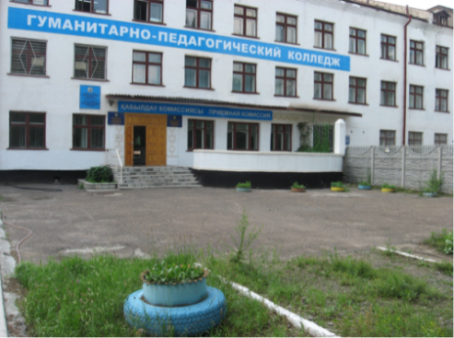 г. Павлодарул. ген.Дюсенова 4тел.53-25-49Директор:Рубцов Александр Гавриловичг. Павлодарул. ген.Дюсенова 4тел.53-25-49Специальности:Переводческое делоСоциальная работаДошкольное воспитание и обучениеНачальное образование Технологияг. Павлодарул. ген.Дюсенова 4тел.53-25-49Общая площадь:Учебный корпус площадью 3022 м2, проектная мощность 480 чел.г. Павлодарул. ген.Дюсенова 4тел.53-25-49Учебно-материальная база:21 учебный кабинет для теоретического обучения; 3 лаборатории; 4 учебно-производственных мастерских;  1  компьютерный класс; 1 актовый зал; 1 спортивный зал; спортплощадка; лыжная база; медицинский кабинет; столовая;  библиотека с читальным залом.г. Павлодарул. ген.Дюсенова 4тел.53-25-49Инженерно-педагогический состав:Всего преподавателей 30 человек, из них имеют высшую и первую категорию 19 человек (63,3%).г. Павлодарул. ген.Дюсенова 4тел.53-25-49Наличие столовой:на 60 местг. Павлодарул. ген.Дюсенова 4тел.53-25-49Наличие библиотеки:Библиотечный фонд насчитывает 11183 экземпляров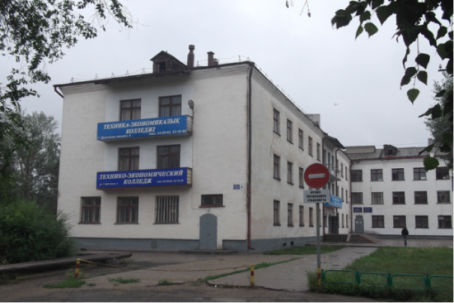 г. Павлодарул. Генерала Дюсенова 4тел. 53-05-62Директор:Салий Нина АлексеевнаСпециальности:ФинансыУчет и аудитТехническое обслуживание, ремонт и эксплуатация автомобильного транспортаВычислительная техника и программное обеспечениеОбщая площадь:Общая площадь – 2690кв.м., собственная – 2402кв.м., арендованная – 288кв.м. Учебно-материальная база:27 учебных кабинетов, 8 лабораторий, 2 мастерские, спортивный оздоровительный комплекс, читальный зал, 4 компьютерных класса, медицинский кабинет Инженерно-педагогический состав:Штат педагогических работников – 29 человека, в том числе имеют высшую и первую категории – 16 человек (55%)Наличие столовой:на 50 посадочных местНаличие библиотеки:Библиотечный фонд 17768 экземпляровг. Павлодарул. Генерала Дюсенова 4тел. 53-05-62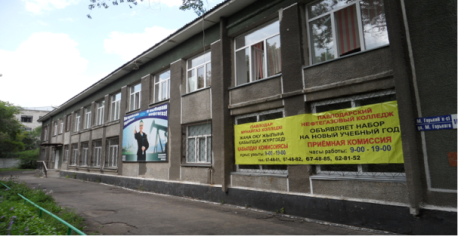 г. Павлодарул. М.Горького 102/1тел: 67-48-84, факс 67-48-84Директор:Кайдарова Светлана Кенетаевнаг. Павлодарул. М.Горького 102/1тел: 67-48-84, факс 67-48-84Специальности:Сооружение и эксплуатация газонефтепроводов и газонефтехранилищТранспортировка и хранение нефти и газаТехническое обслуживание и ремонт оборудования нефтеперерабатывающей и химической промышленностиг. Павлодарул. М.Горького 102/1тел: 67-48-84, факс 67-48-84Общая площадь:Общая площадь -1282 кв.м., в том числе учебная – 989,8 кв.м.г. Павлодарул. М.Горького 102/1тел: 67-48-84, факс 67-48-84Учебно-материальная база:Имеется 2 учебных корпуса: - 11 – учебных аудиторий,  1 компьютерный класс, 1-cлесарно-механическая мастерская, 2-лаборатории, столовая, библиотекаг. Павлодарул. М.Горького 102/1тел: 67-48-84, факс 67-48-84Инженерно-педагогический состав:Общая  численность педагогических работников составляет  31 человек, из них высшую и первую категории имеют 20 человек (65%)г. Павлодарул. М.Горького 102/1тел: 67-48-84, факс 67-48-84Наличие столовой:на 50 посадочных местг. Павлодарул. М.Горького 102/1тел: 67-48-84, факс 67-48-84Наличие библиотеки:Библиотечный фонд насчитывает 13340 экземпляров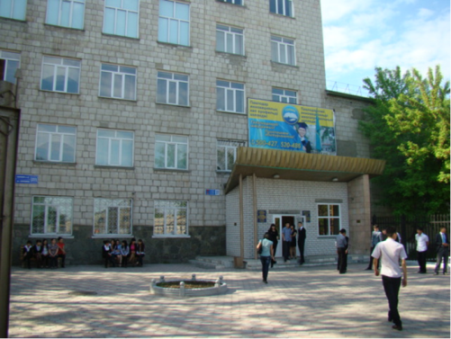 г.Павлодарул. Камзина 37/1Факс тел 8(7182) 52-04-86Директор:Алиева Айман Сабыргалиновнаг.Павлодарул. Камзина 37/1Факс тел 8(7182) 52-04-86Специальности:ПравоведениеФинансыНачальное образованиеРадиоэлектроника и связьИнформационные системыДошкольное воспитание и  обучениеЭкономикаМенеджментДелопроизводствоСоциальная  работаг.Павлодарул. Камзина 37/1Факс тел 8(7182) 52-04-86Общая площадь:Общая площадь – 2407,4 кв.м.Площадь спортзала -336,8 кв.м., актовый зал -79,7 кв.м.Проектная мощность столовой – 120 мест.Площадь земельного участка – 0, 1369 га.Количество компьютерных классов – 4 кабинетаг.Павлодарул. Камзина 37/1Факс тел 8(7182) 52-04-86Учебно-материальная база:22 учебных кабинетов для теоретического обучения, 4 компьютерных класса, 3 – интерактивных доски, спортивный зал, актовый зал, столовая,  медпункт, библиотека с общим фондом – 11845 единиц, электронных учебников – 612  единицг.Павлодарул. Камзина 37/1Факс тел 8(7182) 52-04-86Инженерно-педагогический состав:Всего педагогических работников – 44 человека. Высшую и первую категории имеют – 22 человека (55%)г.Павлодарул. Камзина 37/1Факс тел 8(7182) 52-04-86Наличие столовой:на 120 местг.Павлодарул. Камзина 37/1Факс тел 8(7182) 52-04-86Наличие библиотеки:Библиотечный фонд насчитывает 11845 экземпляров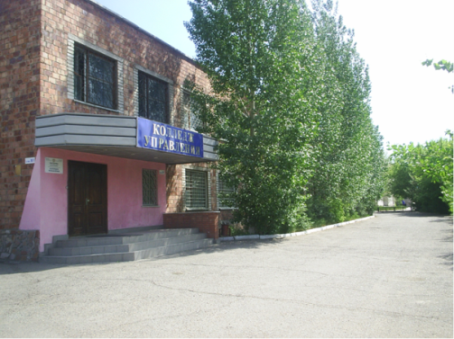 г. Павлодарул. Мира, 18/1тел/факс 53-58-81тел.53-42-65, 53-76-53Директор: Старина Александра ПетровнаСпециальности:Учет и аудитВычислительная техника и программное обеспечениеИнформационные системыОбщая площадь:           Учебный корпус – двухэтажное здание площадью 1661 м2Учебно-материальная база:Учебный корпус колледжа расположен в отдельно стоящем двухэтажном здании, введенном в эксплуатацию в 1992 г. Всего для обеспечения учебных занятий колледж имеет: учебных кабинетов – 7,  из них компьютерных класса – 4 (36 рабочих мест), тренажерный зал,  видеозал, библиотека, столовая.Инженерно-педагогический состав:Всего 21 преподаватель, из них высшую и первую категории имеют – 11 человек (52,4%)Наличие столовой:на 30 посадочных местНаличие библиотеки:Библиотечный фонд 13750 экземпляровг. Павлодарул. Мира, 18/1тел/факс 53-58-81тел.53-42-65, 53-76-53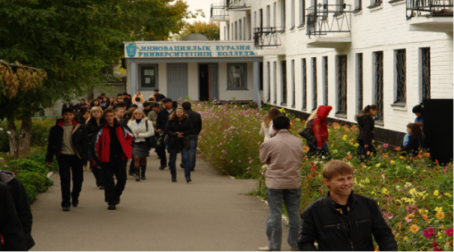 г.Павлодарул.Ломова 45тел.34-53-39, ф.34-46-56Директор:Таженов Шалкарбай Амиржановичг.Павлодарул.Ломова 45тел.34-53-39, ф.34-46-56Специальности:г.Павлодарул.Ломова 45тел.34-53-39, ф.34-46-56Общая площадь:Всего 3 корпуса: общая площадь 21660 м2 ; мастерские 180 м2г.Павлодарул.Ломова 45тел.34-53-39, ф.34-46-56Учебно-материальная база:Имеется 83 кабинета теоретического обучения, учебно-производственных мастерских (столярная, каменщиков, штукатурно-малярная, слесарная), 12 компьютерных классов, библиотека, 3 спортивных зала, 1 актовый залг.Павлодарул.Ломова 45тел.34-53-39, ф.34-46-56Инженерно-педагогический состав:Всего педагогический работников -123 чел., из них имеют высшую и первую категории - 82 чел. (67%)г.Павлодарул.Ломова 45тел.34-53-39, ф.34-46-56Наличие общежития:на 25 местг.Павлодарул.Ломова 45тел.34-53-39, ф.34-46-56Наличие столовой:на 120 местг.Павлодарул.Ломова 45тел.34-53-39, ф.34-46-56Наличие библиотеки:Библиотечный фонд насчитывает 108 617 экземпляров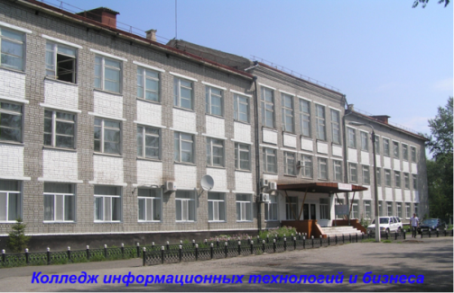 г. Павлодарул. Камзина 90телефон 61-33-47Директор:Коваленко Жанна Владимировнаг. Павлодарул. Камзина 90телефон 61-33-47Специальности:Учет и аудитФинансыг. Павлодарул. Камзина 90телефон 61-33-47Общая площадь:Общая площадь учебного корпуса 3333,9 кв.м., учебная площадь – 1800 кв.м.г. Павлодарул. Камзина 90телефон 61-33-47Учебно-материальная база:Учебных кабинетов – 22, лабораторий – 5, компьютерных классов - 4г. Павлодарул. Камзина 90телефон 61-33-47Инженерно-педагогический состав:Педагогический состав 22 человек, в том числе высшую и первую категории имеют 17 человек (77,2%)г. Павлодарул. Камзина 90телефон 61-33-47Наличие столовой:на 80 местг. Павлодарул. Камзина 90телефон 61-33-47Наличие библиотеки:Библиотека с книжным фондом 8932 экземпляровг. Павлодарул.Р.Люксембург 105Директор:Кудышев Амангельды Нажмиденовичг. Павлодарул.Р.Люксембург 105Специальности:ПравоведениеУчет и аудитФинансыг. Павлодарул.Р.Люксембург 105Общая площадь:Общая площадь 900,5 кв.м., учебная площадь – 744 кв.м. Проектная мощность - 720 местг. Павлодарул.Р.Люксембург 105Учебно-материальная база:В учебном корпусе колледжа имеется 18 аудиторий, из них: 13 учебных аудиторий, 2 компьютерных класса, 3 лекционных класса. Колледж располагает библиотекой-54 кв.мг. Павлодарул.Р.Люксембург 105Инженерно-педагогический состав:Педагогический состав всего- 17 человека, в том числе высшую и первую категории имеют 8 чел. (74,1%)г. Павлодарул.Р.Люксембург 105Наличие библиотеки:Библиотечный фонд насчитывает 18735 экземпляровг.Экибастузул.Мәшһүр Жүсіп 23тел/факс 75-44-74Директор:Каржасов Кабдылкамыт Насыровичг.Экибастузул.Мәшһүр Жүсіп 23тел/факс 75-44-74Специальности:ФинансыУчет и аудитПравоведениеНачальное образованиеУчитель иностранного языка начального образованияЭлектрооборудование электрических станций и сетейЭлектроснабжениеВычислительная техника и программное обеспечениеДошкольное воспитание и обучениеОсновное среднее образование Библиотечное делог.Экибастузул.Мәшһүр Жүсіп 23тел/факс 75-44-74Общая площадь:Учебный корпус 1676,2 кв.м.г.Экибастузул.Мәшһүр Жүсіп 23тел/факс 75-44-74Учебно-материальная база:Имеются 21 кабинетов теоретического обучения,4лаборатории, 2 компьютерных кабинета,1 мастерская технического обслуживания и ремонта электрооборудования,1 мастерская по техническому обслуживанию приборов и средств автоматизации, библиотекаг.Экибастузул.Мәшһүр Жүсіп 23тел/факс 75-44-74Инженерно-педагогический состав:Всего штатных–54 преподавателя, из них имеют высшую и первую категории имеют 27 человек (50 %)г.Экибастузул.Мәшһүр Жүсіп 23тел/факс 75-44-74Наличие столовой:на 36 местг.Экибастузул.Мәшһүр Жүсіп 23тел/факс 75-44-74Наличие библиотеки:Библиотечный фонд насчитывает 33446 экземплярог. Екибастузул. Ауэзова-14тел., факс: 345885Директор:Бекетова Ардак Бейсенгалиевнаг. Екибастузул. Ауэзова-14тел., факс: 345885Специальности:Учет и аудитМенеджментЭлектрооборудование электрических станции, подстанций и сетейТеплотехническое оборудование и системы теплоснабженияТехническое обслуживание, ремонт и эксплуатация автомобильного транспортаАвтоматика, телемеханика и управление движением на железнодорожном  транспортеВычислительная техника и программное обеспечение Строительство эксплуатации здании и сооруженииОткрытая разработка месторождения полезных ископаемых                                   Техническое обслуживание и ремонт горного электромеханического оборудования           Организация перевозок и управление движением на транспортеИнформационные системыЭксплуатация, ремонт и техническое обслуживание подвижного состава железных дорогТехнология машиностроенияМаркшейдерское делоМаркетингг. Екибастузул. Ауэзова-14тел., факс: 345885Общая площадь:Общая площадь 8463,4 кв.м, учебная площадь 6951,7 кв.м. Проектная мощность - 450 местг. Екибастузул. Ауэзова-14тел., факс: 345885Учебно-материальная база:Всего кабинетов – 56 (при двухсменном режиме) в том числе: спецдисциплинам-20, общепрофессионального цикла-13, лабораторий -23, учебно-производственных мастерских-4 и участок в цехах -1. Два спортивных зала расположены в здании базового института. Компьютерных классов-4, в них ЭВМ-70. Подключены в сеть Интернет-82 компьютера.г. Екибастузул. Ауэзова-14тел., факс: 345885Инженерно-педагогический состав:Всего- 66 преподавателя, из них имеют высшую и первую категории имеют - 40 педагогов (61%)г. Екибастузул. Ауэзова-14тел., факс: 345885Наличие столовой:на 40местг. Екибастузул. Ауэзова-14тел., факс: 345885Наличие библиотеки:Библиотечный фонд насчитывает 93355 экземпляраг. Екибастузул. Строительная 30 «В»тел.(факс): 34-13-60Директор:Галкина Антонина Викторовнаг. Екибастузул. Строительная 30 «В»тел.(факс): 34-13-60Специальности:ФинансыПравоведениеИнформационные системыДизайнВычислительная техника и программное обеспечение Радиоэлектроника и связьСоциальная работаг. Екибастузул. Строительная 30 «В»тел.(факс): 34-13-60Общая площадь:Общая площадь –1568,1 кв.м., учебная – 1236,4 кв.м. Проектная мощность - 700 местг. Екибастузул. Строительная 30 «В»тел.(факс): 34-13-60Учебно-материальная база:17 учебных кабинетов, 4 компьютерных класса, библиотека, столовая, спортивная площадка, методический кабинет, интерактивный кабинетг. Екибастузул. Строительная 30 «В»тел.(факс): 34-13-60Инженерно-педагогический состав:Всего – 29 чел., высшую и первую категории имеют – 21чел. (72,4%)г. Екибастузул. Строительная 30 «В»тел.(факс): 34-13-60Наличие столовой:Столовая на 50 посадочных местг. Екибастузул. Строительная 30 «В»тел.(факс): 34-13-60Наличие библиотеки:Библиотечный фонд насчитывает 11119 экземпляровг.Павлодарул. Р. Люксембург, 111тел.67-52-21Директор:Беспаева Ляззат СериковнаСпециальности:Строительство и эксплуатация зданий и сооруженийПроизводство строительных изделий и конструкцийАрхитектура ДизайнОбщая площадь:Общая площадь - 3248,8 кв.мУчебно-материальная база:Количество  учебных кабинетов – 8Количество мастерских – 1Площадь спортзалов – 72 кв.мПлощадь актовых залов – 36 кв.г.Павлодарул. Р. Люксембург, 111тел.67-52-21г. Павлодарул. Генерала Дюсенова 4тел. 53-05-62 Директор:Батталов Адильхан БейсеновичСпециальности:ПравоведениеСтандартизация, метрология и сертификацияПрофессиональное обучениеОбщая площадь:Общая площадь – 1998кв.м., собственная – 1728кв.м., арендованная – 270кв.м.Учебно-материальная база:26 учебных кабинетов, 8 лабораторий, 2 мастерские, спортивный оздоровительный комплекс, читальный зал, 4 компьютерных класса, медицинский кабинетИнженерно-педагогический состав:Штат педагогических работников – 28 человека, в том числе имеют высшую и первую категории – 18человек (64%)Наличие столовой:на 50 посадочных местНаличие библиотеки:Библиотечный фонд 15544 экземпляров